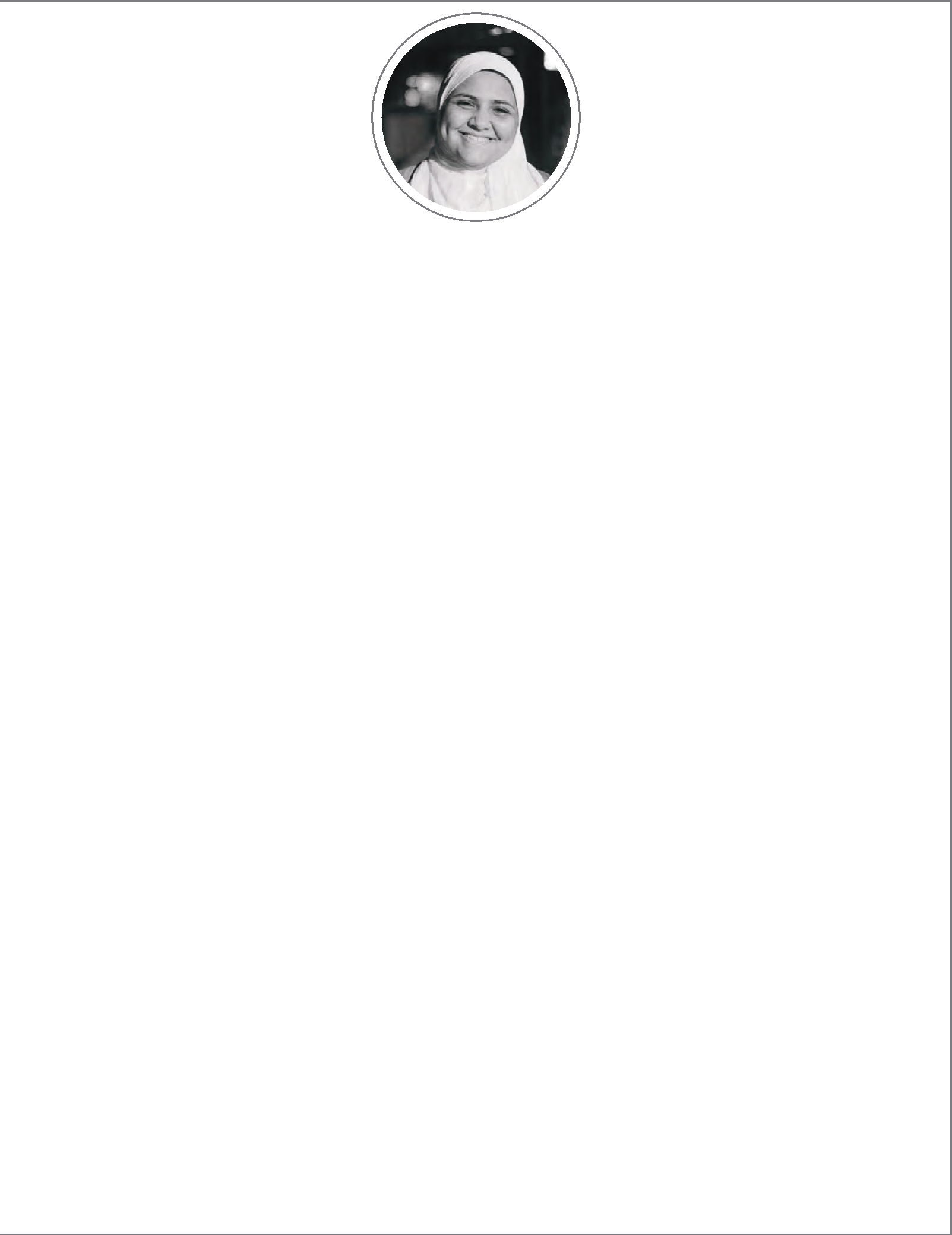 YASMEEN 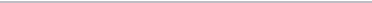 SENIOR INTERIOR DESIGNER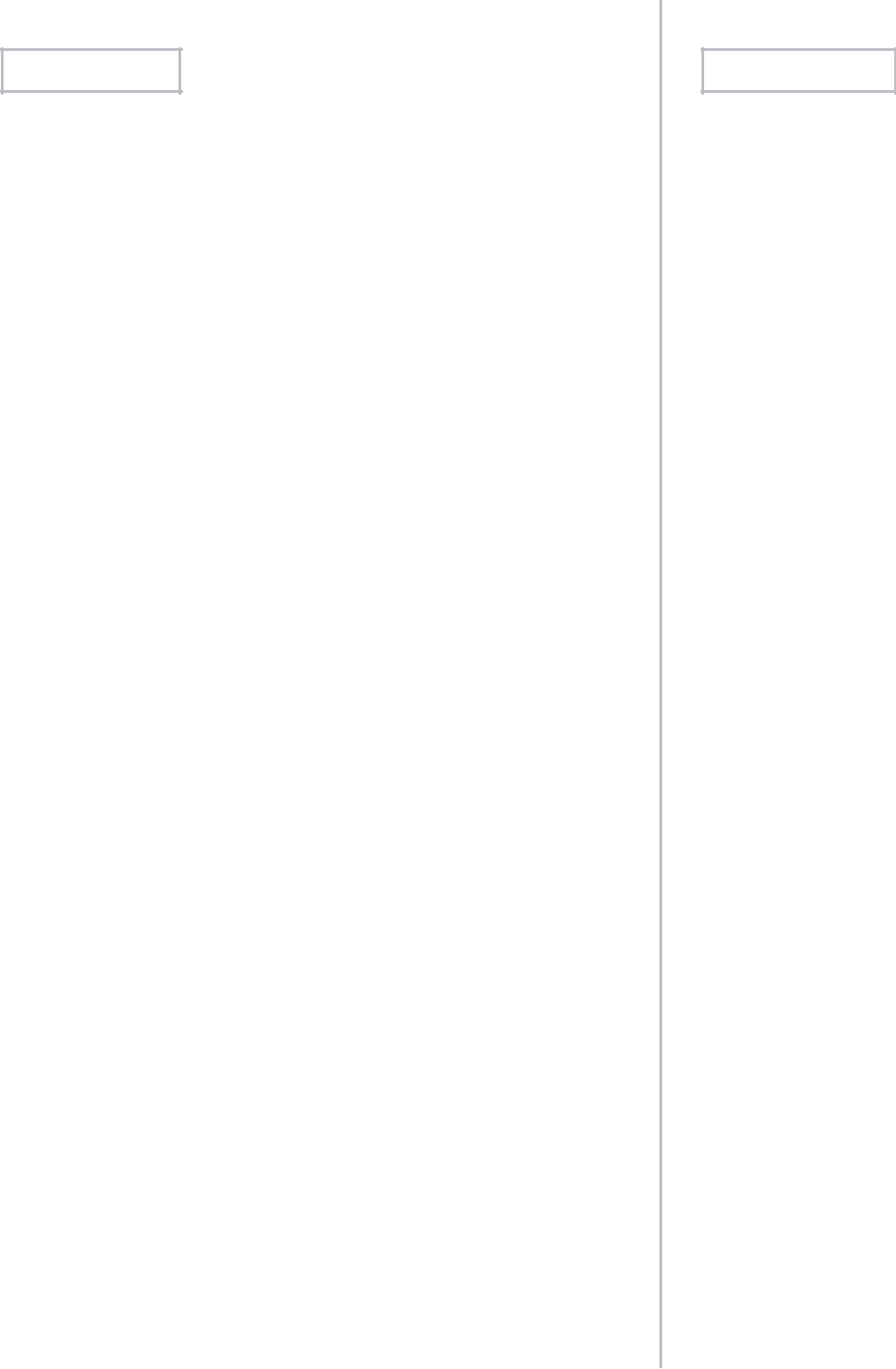 PROFILEA degree qualified Senior Interior Designer with 10 years’ experience working on high end hospitality projects such as Westin, Rotana, Sheraton,& Rove by EMAAR. My experience encompass Schematic Design, Technical Design Management, FF&E Design and Project Management.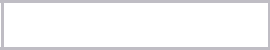 EDUCATIONFINE ART INTERIOR DESIGN DEPARTMENTHELWAN UNIVERSITY	B.S. / 2005	2010Accumulation Grade : GoodGraduation project : Cultural CenterGrade : Good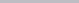 GENERAL SECONDARY CERTIFICATEARMENIAN CATHOLIC SISTER'S SCHOOL JULY 2005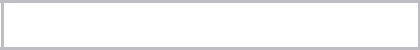 TECHNIQUE SKILLS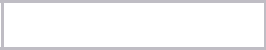 LANGUAGESARABIC	ENGLISH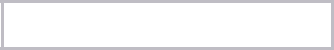 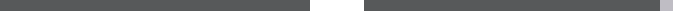 WORK SKILLSSchematic Design and Layout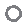 Design DevelopmentConstruction Documents & Tender DocumentsDeveloping & Reviewing Drawings ProductionMaterial Boards CompositionFF&E SelectionIssuing FF&E And Materials Cut SheetsCan Lead A Team Up To 10 PeopleFollowing Up With 3D Designers To Complete The Design ProcessCONTACT 	Yasmeen-397742@gulfjobseeker.com EXPERIENCESAUDI ARABIAINTERIOR DESIGNER (A two Month contract)/ OCTOBER 2019	DECEMBER 2019Freelance designer participating in the Addiriyah season Events in Diriyah Oasis: History, Re imaginedWorking alongside Project Managers, Account Managers and Content Designers in the planning and delivery of live events. Design development, including producing detailed floor plans and mood boards.Producing 3D renders with Sketch upA FOR ARCHITECTURE, CAIROINTERIOR DESIGN MANAGER / APRIL 2016	SEPTEMBER 2019 Attend early kick-oﬀ meetings to assess client requirements. Ensure relevant information required for the execution of the project is available detailed enough to oﬀer a full understanding of the project and to ascertain the extent of resource required. Manage a team of interior designers of diﬀerent experiences and backgrounds on a project scope ranging from hospitality to corporate, retail and residential projects. Manage mid-size (5 to 6 designers)to large project teams, assign and monitor completion of tasks. Work with senior management to develop a department resource schedule.Participate during all phases of project delivery.Interface with client, contractor, agencies, as well as engineering and specialty consultants.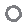 Coordinate with sub-consultants to agree deliverables , scope and timescales.Manage the 3D visualization team and output for interiors. Convey design concepts to various internal and external audiences including end clients.Produce presentation material that is clear, and graphically impres-sive.Ensure proper hand over the completed concept design to the Lead Architect who is responsible for fully reviewing and accepting it as complete.PROJECTS: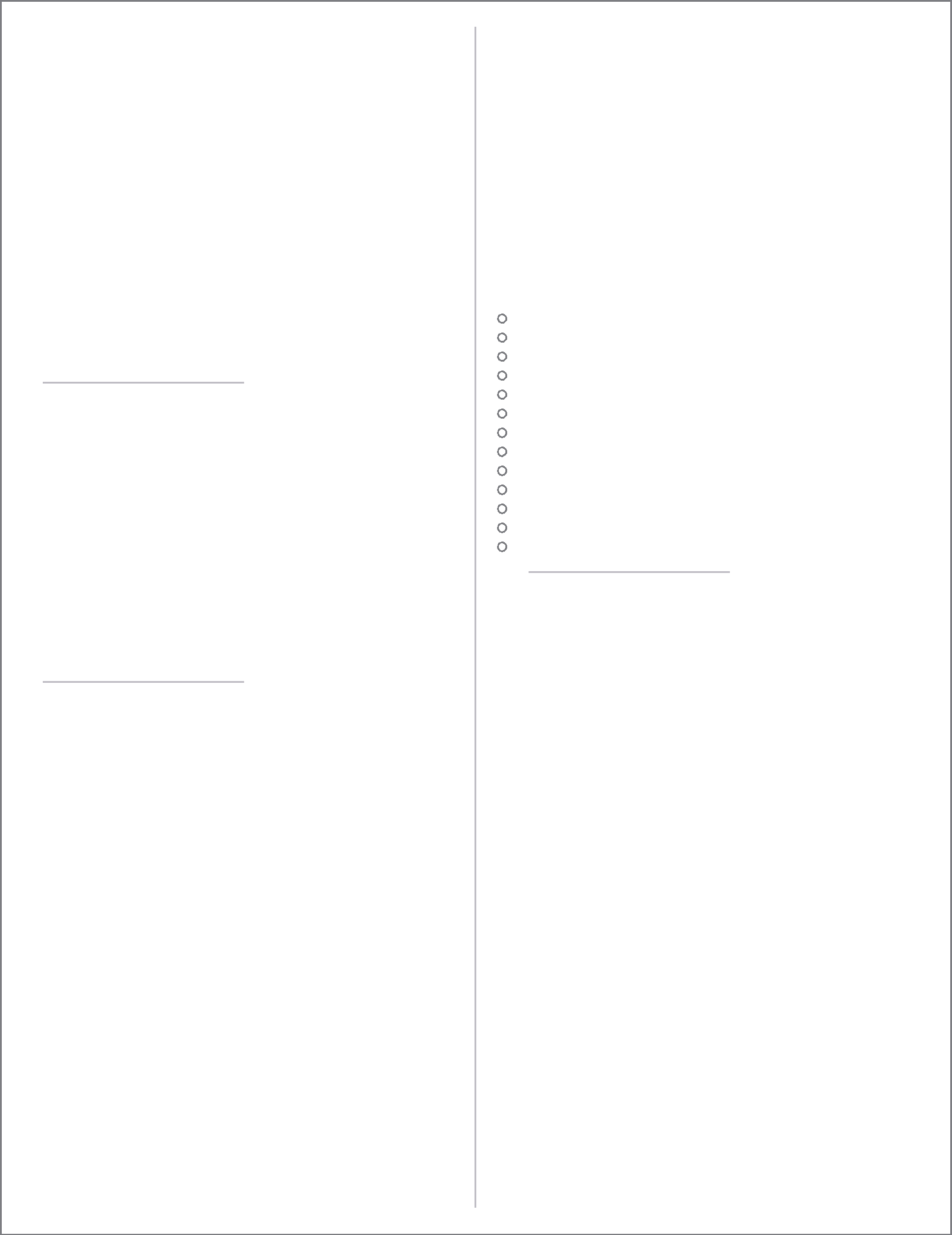  Emaar After Sales Customer Center Rove Hotel At Marassi Emaar Misr Concept Design Emaar Branded Apartments At Marassi CGP Al-Burouj Residential Parcels ALC (Arab Legal Consultants) Headquarters Iconia (AUC Zamalek Hostel) Serviced Apartments Echo Nile City Night Club Belex Law firm Samcrete Business Lounge Movenpick Anwar Al Madinah,Main Reception & food-court Renovation Marassi Blanca & R2 Hubs Emaar EP Convention Center Pyramids Heights Sports Club & Club House Baron Heliopolis Hotel Renovation Qatari Dyar City Gate sales center Thawra Street BranchY.A.S DESIGN HOUSE, CAIROLEAD DESIGNER ASSISTANT AND PROJECT MANAGEROCTOBER 2015  MARCH 2016 Researched fabrics, floor and wall covering and accessories. Prepared presentation boards and participated to meetings with clients. Corresponded with contractors, vendors, shipping agents. Generated Purchase Orders and Invoices on Studio Design program. Followed up on orders and supervised installations.PROJECTS: Mr. Ahmed Shilbaya Private Beach House Ms. Heidi Aref Private Villa Ms. Hana Mansour Private ApartmentINDESIGN STUDIO, CAIROSENIOR INTERIOR DESIGNER / NOVEMBER 2013	APRIL 2015 Responsible for managing multiple projects ranging from small to large sized projects (residential and commercial)of basic to complex scope with minimal supervision including full architectural solutions in coordination with an Design manager. Coordinate all trades throughout the design and construction process. Research; resourceful in able to obtain project information; fabrics, furniture, architectural elements. Prepare plans, specifications and bid packages. Develop detailed furniture plans specifications and bid packages. Develop project schedules Develop documentation at an excellent production level. Review of all drawing packages prior to issue.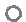 PROJECTS: Mr Mahmoud El-sisi Private Residence 5th Settlement Extreme Gym Nasr City Mr Waleed El-Shahawy Private Apartment 5th settlement Sidi Tijani Restaurant & Cafe Heliopolis City Stars mock-up apartment F1 Tower Renovation Mr Maged Elmasry Private Duplex Apartment Heliopolis Mr Mohamed Elsharbatly Private Villa Le-Reve compound Mrs Elham Elsharbatly Private Villa Marina North Cost  ADIB Bank executive floor Garden City BranchID STUDIO, CAIROJUNIOR INTERIOR DESIGNERAUGUST 2010  OCTOBER 2013 Develop space planning concepts. Provide project team coordination for finish plans, specifications,And material selections. Construction document development. Developing detailed designs and choosing materials Manage multiple tasks simultaneously, excellent communication Skills and the desire to work on interdisciplinary teams. Follow and stay on schedule with assigned tasks and responsibilities.PROJECTS:Four point Al-Madinah Guest TowerSheraton Al-Madinah  Guest TowerOne avingah park “Mumbai” mock-up apartments Rotana fujairah tabu barSheraton Jedd-ah hotel guest tower-public areas Sheraton Abuja guest tower westin Jedd-ah public areasHyatt hyder abad guest towersochi Russia guest tower - public areas Dusit thani Dubai serviced apartments HDT deira Dubai guest tower HDT Riyadh public areasHGI olaya public areasFREELANCE PROJECTS 2015 Construction drawings for Anogyra Folk Art museum Cyprus 2016 Designing and construction drawings for private villa Patio compound Mr Ashraf Abdelbaky 2017 Design development for Fawry Pay oﬃce building Smart village Reception , waiting areas & cafeteria 2017 Turn key project for a private apartment Dr Amr zaki Fifth Settlement from concept to FF&E phase 2018 Turn key project for private villa Dr Tarek Elawamry Mountain view compound from concept to FF&E phase 2018 Private duplex Mr Ahmed Alaa Alexandria From design concept to construction drawings phaseAUTO CADAUTO CADAUTO CADAUTO CADREVITREVITREVITREVITREVITADOBE PHOTOSHOPADOBE PHOTOSHOPADOBE PHOTOSHOPADOBE PHOTOSHOPADOBE ILLUSTRATORADOBE ILLUSTRATORADOBE ILLUSTRATORADOBE ILLUSTRATORADOBE ILLUSTRATORADOBE ILLUSTRATORGOOGLE SKETCH UPGOOGLE SKETCH UPGOOGLE SKETCH UPGOOGLE SKETCH UPMICROSOFT OFFICEMICROSOFT OFFICEMICROSOFT OFFICEMICROSOFT OFFICEMICROSOFT OFFICE